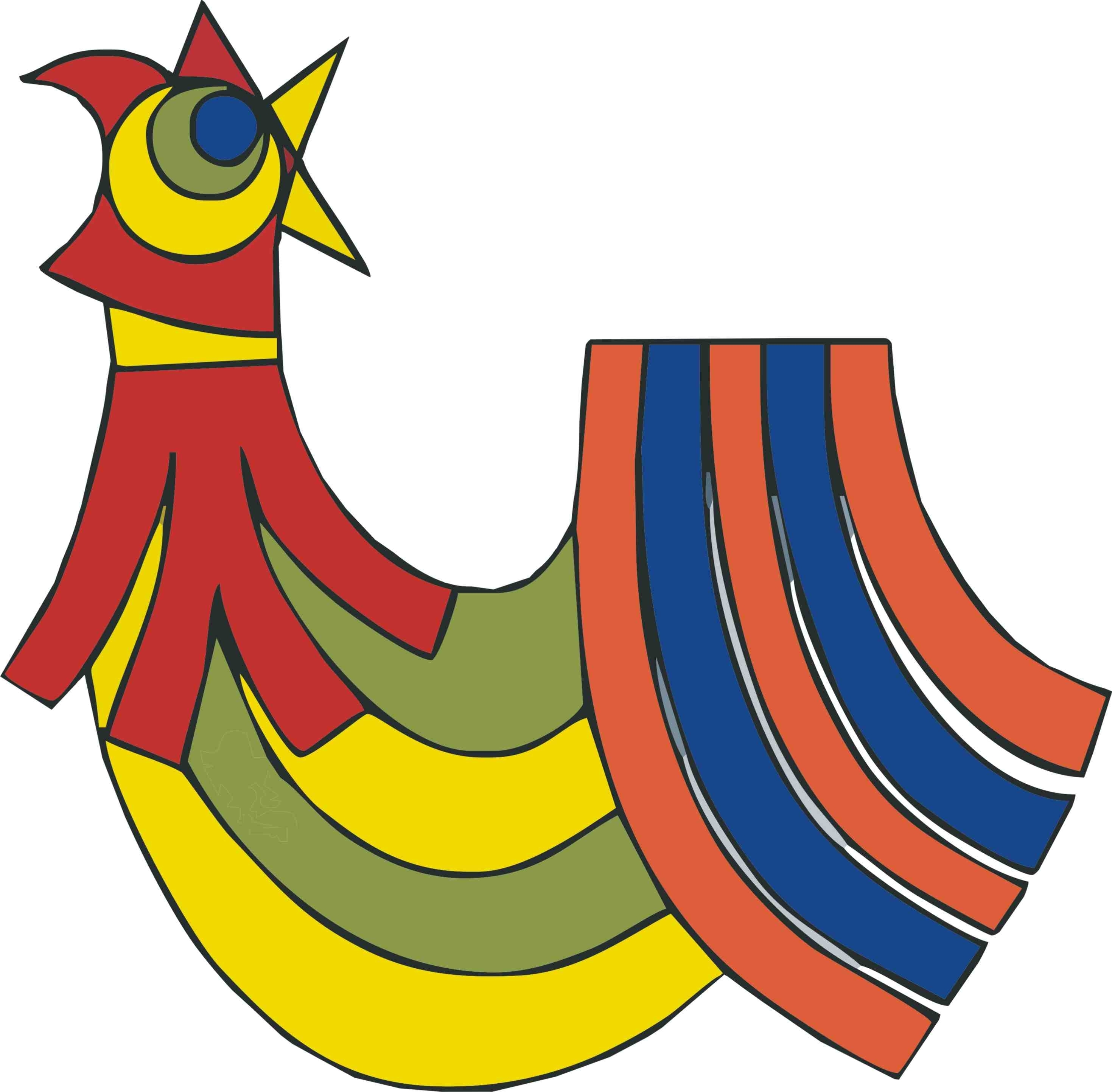 Magyarországi Falumegújítási Díj – 2021. végeredményA Magyarországi Falumegújítási Díj I. helyezése a falufejlesztés legkiemelkedőbb minőségű megvalósításáért – 2021.Egyek (Hajdú-Bihar)Magyarországi Falumegújítási Díj a fenntartható falufejlesztés kiváló színvonalú megvalósításáért – 2021.*Buzsák (Somogy)Kajdacs (Tolna)Orfű (Baranya)Magyarországi Falumegújítási Díj a falumegújítás több területén elért kiemelkedő teljesítményért – 2021.*Bezi (Győr-Moson Sopron)Gönc (Borsod-Abaúj-Zemplén)Konyár (Hajdú-Bihar)Méhkerék (Békés)Monorierdő (Pest)Vizslás (Nógrád)A Falumegújításban tett különleges teljesítményért – dicsérő oklevélMinden pályázó magasabb besorolást nyert*(Az egyes kategóriákon belüli felsorolás ABC sorrendben történik)